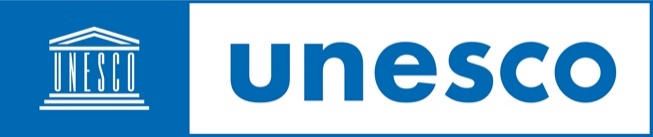 Questionnaire on women’s and girls’ human security in the context of poverty and inequality, report by the UN Working Group on discrimination against women and girls UNESCO CONTRIBUTIONEXECUTIVE SUMMARYAs the UN custodian agency for Sustainable Development Goals (SDG) Indicator 16.10.2, UNESCO continues to report not only on progress on the adoption and the implementation of Access to Information guarantees worldwide, but also promotes efforts around the issue.  Access to Information laws allow the general public to access information held by governments, and often, by private entities that perform public duties or receive public funds. It is critical to the exercise of other rights, the reduction of poverty, and meaningful participation and voice. UNESCO therefore takes pleasure in contributing to this important report by Working Group on discrimination against women and girls and stands ready to provide further information as requested.In UNESCO’s annual survey on Access to Information 24 Member States reported on the promotion of gender equality in access to information legislation implementation. Women are the least likely to demand and receive access to information yet are perhaps the most in need.  Challenges faced by women in exercising the right to information include poverty, lack of awareness of the right to information and where/how to make requests to access information, fear, including fear of asking for information or cultural constraints.The need to assure gender transformative access to information laws is clear from the low percentages of requesters that are women and the scant number of women that appeal against denials of requests. According to the findings of a questionnaire sent to Information Commissions in 2021 through the International Conference of Information Commissioners (ICIC), of the 18 national responses and 6 subnational, men were requesting information more often than women. In some cases, as much as 75% of requests were submitted by men. Women often face the double burden of sustaining income generation while caring for their families. Increasingly, they are the key decision makers as the number of female-headed households has risen due to civil conflicts, and as men find work farther from home. As a result of limited economic and educational opportunities, women represent a disproportionate number of people living below the poverty line and two-thirds of the world's illiterate. With genuine access to information women can take advantage of opportunities to transform their lives, families, and communities.In particular, access to information:empowers women to make more effective decisions, for example with relation to education, crop production, land ownership, and health care;enables women to understand and exercise their full range of rights;helps women to participate more fully in public life;is critical for holding government and service providers accountable;bridges gender gaps and helps to shift power in decision-making processes; andcan link women with the needed resources for achieving economic empowerment.QUESTIONNAIRE: What are the concrete action adopted to promote and protect the economic and social human rights of women and girls?UNESCO is actively advocating efforts aimed to strengthen access to information for women through celebration of the International Day of Universal Access to Information (IDUAI).UNESCO declared on 17 November 2015 that the International Day for Universal Access to Information will be marked and celebrated on 28 September every year. Recognizing the significance of access to information, the 74th UN General Assembly proclaimed 28 September as the International Day for Universal Access to Information at the UN level in October 2019. Since 2016 UNESCO has organized more than 100 global, regional and national IDUAI events aimed to promote the right to information in general and the right of women to access information in particular. A wide range of partners, such as government institutions, civil society organizations and academia, including the International Conference of Information Commissioners, which comprises IC’s, Ombudspersons and other bodies charged with overseeing the implementation of ATI laws, are supporting UNESCO efforts to advocate for the implementation of ther Sustainable Development Goal, Indicator 16.10.2 which looks at “the number of countries that have adopted and implemented constitutional, statutory and/or policy guarantees for public access to Information”. UNESCO is the UN custodian agency for SDG 16, indicator 10.2. UNESCO has developed a report titled “Promoting Gender Equity in the Right of Access to Information”. The report outlines a number of recommendations on national and international level, aimed to support the right of information for women. Report notes that at the international  level existing instruments and mechanisms   have   been   relatively   silent   regarding  the  explicit  inclusion  of  women’s  fundamental  right  of  access  to  information.  In  general,  where  these  instruments  have  included    access    to    information,    it    has    been  limited  to  the  issues  of  reproductive  rights  or  information  and  communication  technology. For women to benefit more fully from their right of access to information, the international   mechanisms   must   recognize   the gender aspect of the human right and as a foundation for the exercise of other rights, participation,  and  economic  empowerment.    This   means   explicitly   including   it   in   the   discourse    and    instruments    as    well    as    promoting better oversight and reporting.According to the report a  gender  review  of  a  right  to  information  laws on the national level  should   engage   various   stakeholders,   including  government  officials,  civil  society  leaders, and gender experts, to consider each of  the  provisions  through  a  gender  lens  and  whether in practice the current formulation of the legislation may have a negative or chilling effect  on  women’s  exercise  of  the  right  to  information. This could include provisions such as  the  necessity  to  make  requests  in  writing  and/or  in  person,  fees  that  would  preclude  persons without the necessary means, or the need  to  show  an  identification  card,  which  some women may not have. In reviewing the law,  the  stakeholders  should  consider  which  sections/areas  would  benefit  from  greater  gender-sensitization, reflecting on issues such as:  gendered  language,  request  procedures,  access, literacy, ability to pay, priorities within proactive disclosure, etc.UNESCO has also developed a set of recommendations, which encourage the the Member States, which are part of the UPR process, to recommend the Member States strengthening the right to information of marginalized groups, including women. What would be your main recommendation to advance women’s and girls’ socioeconomic human security?UNESCO report titled “Promoting Gender Equity in the Right of Access to Information” provides following recommendations for international mechanisms: The Committee on the Elimination of Discrimination against Women (CEDAW Committee)  could  publish  a  general  recommendation  or  statement  on  women’s right of access to information.The Commission on the Status of Women (CSW) could consider:Including women’s right of access to information in the final statements and as part of the proceedings through expert panelsDesignating “women’s right of access to information” as an emerging issue and/or priority theme at a future annual session.The UN Special Procedures could be mobilized to advance women’s right to information through:The  Working  Group  on  Discrimination  against  Women  and  Girls  publishing  a  thematic  paper  on  women  and  the  right  of  access  to  informationThe  Working  Group  considering  the  issue  during  country  visits  and  when making recommendationsRelevant   mandate-holders   publishing   a   joint   thematic   report/statement on women’s right of access to informationThe Women’s Major Group for the HLPF could publish annual position papers including a section dedicated to women’s right of access to informationUN  agencies,  programmes  and  funds  could  further  engage  to  advance  women’s right to information through:Mainstreaming women’s right to information into existing programming and focus areasDeveloping joint actions, such as publications, events, and forumsIncluding  the  issue  in  the  work/deliberations  of  the  Inter-Agency  Network on Women and Gender EqualityUNESCO report titled “Promoting Gender Equity in the Right of Access to Information” provides following recommendations for improving national laws and practice in the field of ATI: 1. Promote gender-sensitive Right to Information (RTI) laws, including:Reviewing of RTI legislation through a gender-lens, including assuring at minimum gender-neutral language and gender-sensitivity, with the ideal of a gender-transformative approachMandatory support for requesters, with specific reference to persons that may be illiterate, functionally literate, or speak different languagesc. Incorporating a reduction of fees for search, retrieval and reproduction/copying of documents based on hardship Explicitly  listing  information  most  critical  for  women  in  proactive  publication schemese.  Gender  parity  within  the  Information  Commissions  to  encourage  a  diversity  of  opinion  and  model  the  value  of  women’s  access  to  information2. Access  to  Information  practices  should  be  gender-sensitive,  including: Increasing  women’s  awareness  of  the  right  to  access  information  and  how  to  exercise  it,  including  through  radio,  town  hall  meetings,  information booths and/or engagement of civil society organizationsPlacing  proactively  disclosed  information  in  locations  where  women  can best and most easily and safely access itDisaggregating  data  by  sex,  such  as  number  of  women  requesters,  number  of  women  denied  information,  and  number  of  women  that  appeal denialsAssuring  gender  balance  in  the  number  of  designated  information  officers to ensure representativity and encourage women requesters e. Developing and implementing mandatory gender-sensitivity trainings on the topic of access to information for relevant public officialsProviding specific support to women that are denied information, to ensure they are aware, equipped, and able to appeal such denialsEncouraging  an  increase  in  data  to  be  disaggregated  by  gender  and  ensuring  the  inclusion  of  specific  sections  on  women’s  right  to  information in annual reports3. Development of a comprehensive strategy, plan of action and accompanying dedicated  budget  to  ensure  that  RTI  is  equitable,  including  engaging  with  the  ministries  responsible  for  women’s  rights/gender/family/youth,  other ministerial gender units and Human Rights bodies/ Ombudspersons 4. Encourage   Open   Government   Partnership   Commitments   to   include   national and subnational actions to advance an equitable right of access to information for all women